ЧЕРКАСЬКА ОБЛАСНА РАДАГОЛОВАР О З П О Р Я Д Ж Е Н Н Я20.07.2021                                                                                       № 241-рПро надання одноразовоїгрошової допомогиВідповідно до статті 55 Закону України «Про місцеве самоврядування
в Україні», рішень обласної ради від 29.12.2006 № 7-2/V «Про затвердження Положення про порядок та умови надання обласною радою одноразової грошової допомоги» (зі змінами), від 24.12.2020 № 4-8/VІIІ «Про обласний бюджет Черкаської області на 2021 рік», враховуючи відповідні заяви депутатів обласної ради:1. Виділити виконавчому апарату обласної ради кошти в сумі                              57 500,00 грн (головний розпорядник коштів – обласна рада, КПКВК 0113242 «Інші заходи у сфері соціального захисту і соціального забезпечення»)
для надання одноразової грошової допомоги громадянам за рахунок коштів обласного бюджету:2. Фінансово-господарському відділу виконавчого апарату обласної ради провести відповідні виплати.3. Контроль за виконанням розпорядження покласти на                                   заступника керуючого справами, начальника загального                              відділу виконавчого апарату обласної ради ГОРНУ Н.В. та начальника фінансово-господарського відділу, головного бухгалтера виконавчого апарату обласної ради ЯНИШПІЛЬСЬКУ В.Г.Голова									А. ПІДГОРНИЙ1Галімханова Леся Анатоліївна,  Уманський р-н., с.Шарнопіль 1000,002Дорошенко Тамара Анатоліївна,  Золотоніський р-н., с.Коробівка 5000,003Дунаєва Світлана Анатоліївна,  Уманський р-н., м.Жашків 1000,004Леончук Тетяна Андріївна,  Черкаський р-н., с.Мошни 8000,005Плічко Олександр Степанович,Золотоніський р-н., с.Митлашівка 5000,006Поліщук Олена Тарасівна,  Уманський р-н., м.Христинівка 24000,007Царик Євгенія Олексіївна,  Золотоніський р-н., с.Демки 5000,008Чорноморець Олег Валерійович, Черкаський р-н., м.Черкаси 6500,009Чубенко Ольга Олексіївна,  Черкаський р-н., с.Хацьки 2000,00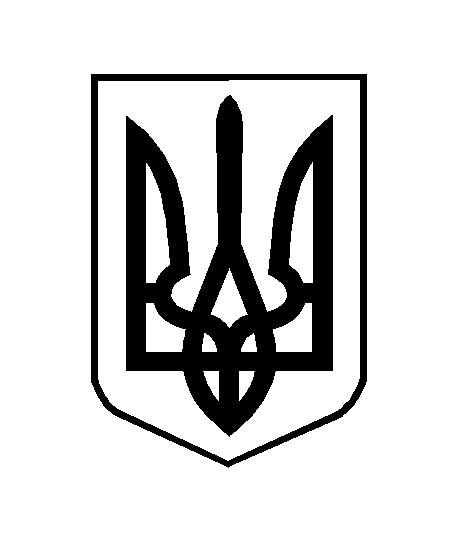 